NATIONAL ASSEMBLY QUESTION FOR WRITTEN REPLYQUESTION NUMBER: 803DATE OF PUBLICATION:  MARCH 2016Ms P T van Damme (DA) to ask the Minister of Communications: Whether the executive directors of all the entities reporting to her signed performance agreements with her; if not, (a) which executive directors did not sign, (b) for what reasons and (c) when will each executive director sign a performance agreement; if so, (i) on which date did each executive director sign a performance agreement and (ii) what are the key deliverables listed in each performance agreement? NW922EREPLY: MINISTER OF COMMUNICATIONSNo, the Executive Directors of all the entities reporting to the Ministry of Communications do not sign performance agreements with the Minister. The legal framework for Brand South Africa; South African Broadcasting Corporate Services SoC Ltd; Films and Publications Board; and Media Development and Diversity Agency (MDDA) requires them to report to the Boards which are the Accounting Authorities for the entities.  Only ICASA’s Chairperson and the other Councillors are required - in terms of section 6A of the ICASA Act, No 13 of 2000, as amended - to sign a performance agreement with the Minister. In this regard, the 2016/17 performance agreements between the Chairperson, other Councillors and the Minister have been developed and are ready for signature. MR NN MUNZHELELEDIRECTOR GENERAL [ACTING]DEPARTMENT OF COMMUNICATIONSDATE:MS AF MUTHAMBI (MP)MINISTER OF COMMUNICATIONSDATE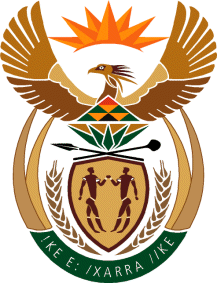 MINISTRY: COMMUNICATIONS
REPUBLIC OF SOUTH AFRICAPrivate Bag X 745, Pretoria, 0001, Tel: +27 12 473 0164   Fax: +27 12 473 0585Tshedimosetso House,1035 Francis Baard Street, Tshedimosetso House, Pretoria, 1000